Have you________________?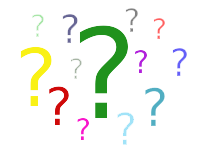 win a contest							find moneybe hangover							got a tattooget drunk party						eat  dog souplie to your mother 						call 119meet someone famous 					made up after an argumentdrink rotten milk						go to a night clubpunch someone 						stay out all nightbreak a bone 						go on a blind datecheat on a test						stand in line more than 3 hourshate a teacher						teach anythingtell a secret to a friend 					break up with someonedrive a boat 	 						gamble at a casinosmoke a cigarette						broke your phone screenburn yourself 						drive for more than 8 hoursfeel an earthquake					 	hate someoneread Harry Potter						fall more than 5 metersbreak promise						 fly to Hong Kongleave a class/early 						forget to do something importantpretend to be sick	 					be robbedoversleep							 buy something underagesleep in 							use a typewritersee a ghost 				 			hide from someonebe Paris 							hold a puppydate a classmate 						be on a romantic datebuy anything expensive				 	see the sunrisecatch a fish						 	show someone around your towndate someone you met online				steal somethinghave a part time job					 	take a self defense course